СУМСЬКА МІСЬКА РАДАVІІІ СКЛИКАННЯ ______ СЕСІЯРІШЕННЯРозглянувши звернення ГРОМАДСЬКОЇ ОРГАНІЗАЦІЇ                                           «СК ЄДИНОБОРСТВ «НОКАУТ» про встановлення орендної плати за користування нежитловими приміщеннями, відповідно до абзацу чотирнадцятого частини другої статті 15, частини п’ятої статті 16, абзацу другого частини другої статті 17 Закону України «Про оренду державного та комунального майна», додатку 1 до рішення Сумської міської ради «Про деякі питання оренди майна комунальної власності Сумської міської об’єднаної територіальної громади» від 23 вересня 2020 року № 7378-МР та абзацу двадцятого пункту 10 Методики розрахунку орендної плати за майно комунальної власності Сумської міської об’єднаної територіальної громади та пропорції її розподілу, затвердженої рішенням Сумської міської ради від 01 лютого 2012 року № 1186 – МР (зі змінами), враховуючи пропозиції постійної комісії з питань законності, взаємодії з правоохоронними органами, запобігання та протидії корупції, місцевого самоврядування, регламенту, депутатської діяльності та етики, з питань майна комунальної власності та приватизації Сумської міської ради (протокол від 31 серпня 2021 року № 13), керуючись статтею 25, частиною п’ятою статті 60 Закону України «Про місцеве самоврядування в Україні», Сумська міська радаВИРІШИЛА:1. Внести зміни до рішення Сумської міської ради 
від 13 листопада 2019 року № 5943-МР «Про встановлення орендної плати ГРОМАДСЬКІЙ ОРГАНІЗАЦІЇ «СК ЄДИНОБОРСТВ «НОКАУТ» за користування майном комунальної власності Сумської міської об’єднаної територіальної громади», а саме: у назві рішення слова «Сумської міської об’єднаної територіальної громади» замінити на слова «Сумської міської територіальної громади».2. Продовжити дію рішення Сумської міської ради 
від 13 листопада 2019 року № 5943-МР «Про встановлення орендної плати ГРОМАДСЬКІЙ ОРГАНІЗАЦІЇ «СК ЄДИНОБОРСТВ «НОКАУТ» за користування майном комунальної власності Сумської міської об’єднаної територіальної громади» на 2022 рік.3. Доручити Департаменту забезпечення ресурсних платежів Сумської міської ради (Клименко Ю.М.) внести відповідні зміни до договору оренди в порядку, встановленому чинним законодавством.4. Координацію виконання цього рішення покласти на заступника міського голови згідно з розподілом обов’язків.Сумський міський голова                                                                      О.М. ЛисенкоВиконавець: Клименко Ю.М.__________________Ініціатор розгляду питання – постійна комісія з питань законності, взаємодії з правоохоронними органами, запобігання та протидії корупції, місцевого самоврядування, регламенту, депутатської діяльності та етики, з питань майна  комунальної власності та приватизації Сумської міської ради.Проєкт підготовлено Департаментом забезпечення ресурсних платежів Сумської міської ради.Доповідач: Клименко Ю.М.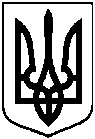 Проєктоприлюднено«___» _______ 20__ від ___ _______2021 року № ____-МРм. СумиПро продовження дії рішення Сумської міської ради від 13 листопада 2019 року № 5943-МР «Про встановлення орендної плати ГРОМАДСЬКІЙ ОРГАНІЗАЦІЇ «СК ЄДИНОБОРСТВ «НОКАУТ» за користування майном комунальної власності Сумської міської об’єднаної територіальної громади» на 2022 рік